
СОВЕТ 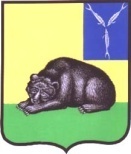 МУНИЦИПАЛЬНОГО ОБРАЗОВАНИЯ ГОРОД ВОЛЬСК
ВОЛЬСКОГО МУНИЦИПАЛЬНОГО РАЙОНА
САРАТОВСКОЙ ОБЛАСТИР Е Ш Е Н И Е		
11 марта 2016 года                       № 29/3-138                                     г.ВольскО порядке размещения сведений о доходах, расходах, об имуществе и обязательствах имущественного характера лиц, замещающих муниципальные должности в органах местного самоуправления муниципального образования город Вольск, и членов их семей в информационно-телекоммуникационной сети "Интернет" и представления этих сведений средствам массовой информации для опубликования	В соответствии с Федеральным законом РФ от 6 октября 2003 года № 131-ФЗ «Об общих принципах организации местного самоуправления в Российской Федерации» (с изменениями Федерального закона РФ от 03 ноября 2015 года № 303-ФЗ), Федеральным законом РФ от 25 декабря 2008 года № 273-ФЗ «О противодействии коррупции», Федеральным законом РФ от 3 декабря 2012 года № 230-ФЗ «О контроле за соответствием расходов лиц, замещающих государственные должности, и иных лиц их доходам» и Уставом муниципального образования город Вольск Вольского муниципального района, Совет муниципального образования город ВольскРЕШИЛ:1.Утвердить Порядок размещения сведений о доходах, расходах, об имуществе и обязательствах имущественного характера лиц, замещающих муниципальные должности в органах местного самоуправления муниципального образования город Вольск и членов их семей в информационно-телекоммуникационной сети "Интернет" и представления этих сведений средствам массовой информации для опубликования согласно приложению к настоящему Решению.   2.Настоящее решение вступает в силу со дня его официального  опубликования (обнародования).   3.Контроль за исполнением настоящего решения возложить на главу муниципального образования город Вольск.Глава муниципального образования город Вольск                                                                                В.Г.МатвеевПриложение к решению Совета муниципального образования город Вольск от 11.03.2016 г. № 29/3-138 Порядок размещения сведений о доходах, расходах, об имуществе и обязательствах имущественного характера лиц, замещающих муниципальные должности в органах местного самоуправления муниципального образования город Вольск, и членов их семей в информационно-телекоммуникационной сети "Интернет" и представления этих сведений средствам массовой информации для опубликования1. Настоящим Порядком устанавливаются обязанности уполномоченных лиц  по размещению сведений о доходах, расходах, об имуществе и обязательствах имущественного характера лиц, замещающих муниципальные должности в органах местного самоуправления муниципального образования город Вольск (далее - лица, замещающие муниципальные должности), их супругов и несовершеннолетних детей на официальном сайте Вольского муниципального района в информационно-телекоммуникационной сети "Интернет" и представлению этих сведений средствам массовой информации для опубликования в связи с их запросами.Действие настоящего Порядка распространяется на следующих лиц, замещающих муниципальные должности:– депутатов (осуществляющих деятельность на постоянной и непостоянной основе);– членов выборного органа местного самоуправления, выборное должностное лицо местного самоуправления (в т.ч. главу муниципального образования);– члена избирательной комиссии муниципального образования, действующей на постоянной основе и являющейся юридическим лицом, с правом решающего голоса;–  иных лиц, замещающих муниципальные должности в органах местного самоуправления муниципального образования город Вольск.2. На официальном сайте Вольского муниципального района в информационно-телекоммуникационной сети "Интернет" размещаются и представляются средствам массовой информации для опубликования следующие сведения о доходах, расходах, об имуществе и обязательствах имущественного характера лиц, замещающих муниципальные должности, а также сведения о доходах, расходах, об имуществе и обязательствах имущественного характера их супруги (супруга) и несовершеннолетних детей (далее - сведения о доходах, расходах, об имуществе и обязательствах имущественного характера):а) перечень объектов недвижимого имущества, принадлежащих лицу, замещающему муниципальную должность, его супруге (супругу) и несовершеннолетним детям на праве собственности или находящихся в их пользовании, с указанием вида, площади и страны расположения каждого из таких объектов;б) перечень транспортных средств с указанием вида и марки, принадлежащих на праве собственности лицу, замещающему муниципальную должность, его супруге (супругу) и несовершеннолетним детям;в) декларированный годовой доход лица, замещающего муниципальную должность, его супруги (супруга) и несовершеннолетних детей;г) сведения об источниках получения средств, за счет которых совершены сделки по приобретению земельного участка, иного объекта недвижимого имущества, транспортного средства, ценных бумаг, долей участия, паев в уставных (складочных) капиталах организаций, если общая сумма таких сделок превышает общий доход лица, замещающего муниципальную должность, его супруги (супруга) и несовершеннолетних детей за три последних года, предшествующих отчетному периоду.3. В размещаемых на официальном сайте Вольского муниципального района в информационно-телекоммуникационной сети "Интернет" и представляемых средствам массовой информации для опубликования сведениях о доходах, расходах, об имуществе и обязательствах имущественного характера запрещается указывать:а) иные сведения (кроме указанных в пункте 2 настоящего Порядка) о доходах лица, замещающего муниципальную должность, его супруги (супруга) и несовершеннолетних детей, об имуществе, принадлежащем на праве собственности названным лицам, и об их обязательствах имущественного характера;б) персональные данные супруги (супруга), детей и иных членов семьи лица, замещающего муниципальную должность;в) данные, позволяющие определить место жительства, почтовый адрес, телефон и иные индивидуальные средства коммуникации лица, замещающего муниципальную должность, его супруги (супруга), детей и иных членов семьи;г) данные, позволяющие определить местонахождение объектов недвижимого имущества, принадлежащих лицу, замещающему муниципальную должность, его супруге (супругу), детям, иным членам семьи на праве собственности или находящихся в их пользовании;д) информацию, отнесенную к государственной тайне или являющуюся конфиденциальной.4. Сведения о доходах, расходах, об имуществе и обязательствах имущественного характера, указанные в пункте 2 настоящего Порядка, находятся на официальном сайте Вольского муниципального района в информационно-телекоммуникационной сети "Интернет" и ежегодно обновляются в течение 14 рабочих дней со дня истечения срока, установленного для их подачи.5. Сведения о доходах, расходах, об имуществе и обязательствах имущественного характера, указанные в пункте 2 настоящего Порядка, размещаются на официальном сайте Вольского муниципального района в информационно-телекоммуникационной сети "Интернет" и представляются  средствам массовой информации для опубликования по формам согласно Приложению № 1 и Приложению № 2 к настоящему Порядку.6. Лица, в должностные обязанности которых входит работа со сведениями о доходах, расходах, об имуществе и обязательствах имущественного характера:а) в течение трех рабочих дней со дня поступления запроса от средства массовой информации сообщают о нем лицу, замещающему муниципальную должность, в отношении которого поступил запрос;б) в течение семи рабочих дней со дня поступления запроса от средства массовой информации обеспечивают представление ему сведений, указанных в пункте 2 настоящего Порядка, в том случае, если запрашиваемые сведения отсутствуют на официальном сайте Вольского муниципального района в информационно-телекоммуникационной сети "Интернет".7. Лица, в должностные обязанности которых входит работа со сведениями о доходах, расходах, об имуществе и обязательствах имущественного характера, обеспечивающие размещение сведений о доходах, расходах, об имуществе и обязательствах имущественного характера на официальном сайте Вольского муниципального района в информационно-телекоммуникационной сети "Интернет" и их представление средствам массовой информации для опубликования, несут в соответствии с законодательством Российской Федерации ответственность за несоблюдение настоящего Порядка, а также за разглашение сведений, отнесенных к государственной тайне или являющихся конфиденциальными.Глава муниципального образования город Вольск                                                                                В.Г.МатвеевСведенияо доходах, об имуществе и обязательствах имущественногохарактера ____________________________________ и членов(полное наименование должностис указанием органа местного самоуправления) его семьи за периодс 1 января по 31 декабря 20__ годаСведения об источниках получения средств, за счет которых совершены сделки (совершена сделка) по приобретению земельного участка, иного объекта недвижимого имущества, транспортного средства, ценных бумаг, долей участия, паев в уставных (складочных) капиталах организаций, если общая сумма таких сделок превышает общий доход лица, замещающего муниципальную должность, ______________________________________________________                                                           (полное наименование муниципальной должности с указанием ОМСУ) его супруги (супруга), несовершеннолетних детей за три последних года, предшествующих отчетному периодуПримечание<1> Указывается в случае, если сделки (сделка) совершены супругой (супругом).<2> Указывается в случае, если сделки (сделка) совершены несовершеннолетним ребенком.<3> Указывается приобретенное имущество: земельный участок, иной объект недвижимого имущества, транспортное средство, ценные бумаги, доли участия, паи в уставных (складочных) капиталах организаций.<4> Доход по основному месту работы, доход от иной разрешенной законом деятельности, доход от вкладов в банках и иных кредитных организациях, накопления за предыдущие годы, наследство, дар, заем, ипотека, доход от продажи имущества, иные кредитные обязательства, другое.Деклари рованный годовой доход за ____ год (руб.)Перечень объектов недвижимого имущества и транспортных средств, принадлежащих на праве собственностиПеречень объектов недвижимого имущества и транспортных средств, принадлежащих на праве собственностиПеречень объектов недвижимого имущества и транспортных средств, принадлежащих на праве собственностиПеречень объектов недвижимого имущества и транспортных средств, принадлежащих на праве собственностиПеречень объектов недвижимого имущества, находящихся в пользованииПеречень объектов недвижимого имущества, находящихся в пользованииПеречень объектов недвижимого имущества, находящихся в пользованииДеклари рованный годовой доход за ____ год (руб.)вид объектов недвижимостиплощадь (кв. м)страна располо жениявид и марка транспортных средстввид объектов недвижи мостиплощадь (кв. м)страна расположенияФ.И.О.     лица,      замещающегомуниципальную должность (члены семьи без указания Ф.И.О.) Имущество, приобретенное по сделкам (сделке), общая сумма которых превышает общий доход лица, замещающего муниципальную должность, и его супруги (супруга) за последних три года, предшествующих отчетному периоду <3>Источник получения средств, за счет которых приобретено имущество <4>_____________________ (указать фамилию, имя,отчество лица, замещающегомуниципальную должность)_____________________(указать "супруга" или"супруг" без ФИО) <1>_____________________(указать "дочь" или"сын" без ФИО) <2>